Formularz klasyfikacji Kół Naukowych na bloki tematyczne, powiązane z głównym zakresem działalności Koła Naukowego.Zgodnie z ust. 3 oraz ust. 4 para 14 regulaminu Rady Kół Naukowych, który stanowi Załącznik 3 Regulaminu Samorządu Studentów Akademii Górniczo-Hutniczej im. Stanisława Staszica w Krakowie ustalono 9 nazw bloków na kadencję 2022/2023.Zgodnie z ust. 5 para 14 regulaminu Rady Kół Naukowych, który stanowi Załącznik 3 Regulaminu Samorządu Studentów Akademii Górniczo-Hutniczej im. Stanisława Staszica w Krakowie o następującym brzmieniu: Przewodniczący Koła , wraz z Opiekunem Koła, wybiera maksymalnie 3 Bloki, do których może przynależeć Koło. Wyboru dokonuje się poprzez uzupełnienie i dostarczenie formularza.Nazwa Koła Naukowego:
…………………………………………………………………………………………………………………………………………………*Aby wybrać blok, należy zaznaczyć X w odpowiednim miejscuBlok 1  Nauki o Ziemi i o środowisku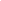 Blok 2  Nauki o zarządzaniu, gospodarowaniu zasobami i nauki społeczne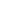 Blok 3 Inżynieria mechaniczna i budownictwo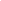 Blok 4 Nauki o materiałach i procesach technologicznych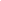 Blok 5 Informatyka techniczna z mechatroniką i energetyką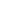 Blok 6 Konstrukcje mechaniczne i mechanizmy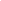 Blok 7 Nauki fizyczno-astronomiczne 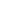 Blok 8 Nauki biologiczno-chemiczne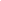 Blok 9 Nauki matematyczno-informatyczne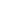    Podpis Opiekuna Koła wraz z pieczęcią                                                                            Podpis Przewodniczącego Koła ………………………………………………………………..                                                       ………………………………………………………………..